ОТЧЕТ О РАБОТЕуполномоченного (старшего уполномоченного) по охране трудаОбщественной организации«Российский профессиональный союз трудящихся авиационной промышленности»за __________20___г.___________________________________________________________________________(фамилия, имя, отчество уполномоченного (старшего уполномоченного), должность, профессия)____________________________________________________________________________(наименование подразделения или предприятия)Уполномоченный (старший уполномоченный) __________________________ (подпись) «___»_______________ 20__ г.Приложение № 5к Типовому положению об уполномоченном (доверенном) лице по охране труда в Общественной организации «Российский профессиональный союз трудящихся авиационной промышленности»Форма 5-УУТВЕРЖДАЮ____________________________(подпись председателя организации профсоюза,(старшего уполномоченного))«___» ____________ 20__ г.№ п/пПоказателиПериодыПериоды№ п/пПоказателиПредыдущийОтчётный12341.Проведено проверок единолично2.Выявлено нарушений3.Выдано представлений / требований //в том числе:3.1о невыполнении положений КД / Отраслевого соглашения//4.Проведено совместных проверок, всего5.Расследовано несчастных случаев, всегов том числе:5.1тяжёлых, смертельных, групповых/    //    /Количество предложений по улучшению условий труда, внесённых уполномоченным для обсуждения при подготовке КД / из них внесено в КД//6.Рассмотрено обращений и жалоб работников, всегов том числе по вопросам: 6.1выдачи молока или других равноценных пищевых продуктов, пектинов6.2неудовлетворительного состояния СБП6.3неудовлетворительной организации выдачи и стирки СИЗ6.4выдачи смывающих и обезвреживающих средств7.Участие в работе комиссии по проведению специальной оценки условий труда8.Рассмотрено вопросов по охране труда на заседаниях профкома по инициативе уполномоченного 9.Количество подготовленных информационных материалов по охране труда на стенды «Охрана труда» и «Профсоюзная жизнь»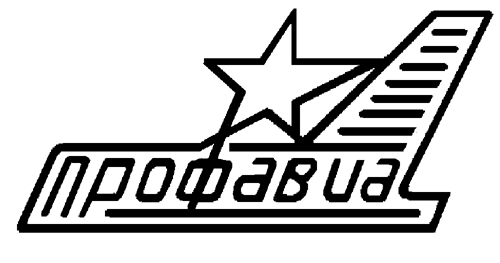 